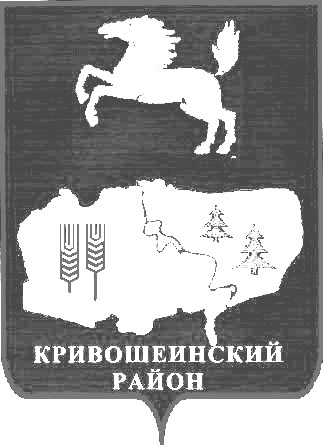 АДМИНИСТРАЦИЯ  КРИВОШЕИНСКОГО РАЙОНА ПОСТАНОВЛЕНИЕс. КривошеиноТомской области16.03.2015		                                                                                                             	     № 165«Об утверждении Положения о районной межведомственной комиссии по легализации объектов налогообложения и обеспечению устойчивого социально-экономического развития муниципального образования Кривошеинский район и создании районной межведомственной комиссии по легализации объектов налогообложения и обеспечению устойчивого социально-экономического развития муниципального образования Кривошеинский район» (в редакции постановления от 27.12.2018 № 669; от 10.01.2019 № 15; от 03.03.2020 № 122;от 03.02.2021 № 54;№158 от 10.03.2021, № 362 от 19.06.2023)В соответствии с Федеральными законами от 06.10.2003 №131-ФЗ "Об общих принципах организации местного самоуправления в Российской Федерации", в целях принятия мер по «легализации» налогооблагаемой базы субъектов предпринимательства, действующих на территории муниципального образования Кривошеинский район, обеспечения устойчивого социально-экономического развития муниципального образования Кривошеинский район и реализации мероприятий  по протоколу от 9 октября 2014 года №ОГ-П12-275пр Совещания у Заместителя Председателя Правительства  Российской Федерации О.Ю.Голодец и указаниям Губернатора Томской области С.А. Жвачкина от 17.02.2015 № СЖ-07-301,ПОСТАНОВЛЯЮ:Утвердить Положение о районной межведомственной комиссии по легализации объектов налогообложения и обеспечению устойчивого социально-экономического развития муниципального образования Кривошеинский район в соответствии с приложением №1 к настоящему постановлению. Утвердить состав районной межведомственной комиссии по легализации объектов налогообложения и обеспечению устойчивого социально-экономического развития муниципального образования Кривошеинский район в соответствии с приложением №2 к настоящему постановлению. Настоящее постановление вступает  в законную силу с даты его подписания.Настоящее постановление подлежит размещению на официальном сайте муниципального образования  Кривошеинский район в сети Интернет и в сборнике нормативных актов Администрации Кривошеинского района.Признать утратившим силу постановление Администрации Кривошеинского района от 06.02.2015 №54 «О создании районной межведомственной комиссии по легализации объектов налогообложения и утверждении Положения о Районной межведомственной комиссии по легализации объектов налогообложения».Контроль за исполнением настоящего постановления возложить на заместителя Главы муниципального образования  по экономическим вопросам, реальному сектору экономики и инновациям.Глава Кривошеинского района	(Глава Администрации)			        			                                   А.В. РазумниковМахмутова Н.Х.8(38251)21427Управление финансов, Членам комиссии, ПрокуратураПриложение № 1к постановлению Администрации Кривошеинского района                                                                                                                от  16.03.2015 № 165   ПОЛОЖЕНИЕО РАЙОННОЙ МЕЖВЕДОМСТВЕННОЙ КОМИССИИ ПО ЛЕГАЛИЗАЦИИ ОБЪЕКТОВ НАЛОГООБЛОЖЕНИЯ И ОБЕСПЕЧЕНИЮ УСТОЙЧИВОГО СОЦИАЛЬНО-ЭКОНОМИЧЕСКОГО РАЗВИТИЯ МУНИЦИПАЛЬНОГО ОБРАЗОВАНИЯ КРИВОШЕИНСКИЙ РАЙОН ОБЩИЕ ПОЛОЖЕНИЯ1.  Районная межведомственная комиссия по легализации объектов налогообложения и обеспечению устойчивого социально-экономического развития муниципального образования Кривошеинский район  (далее – комиссия) создается постановлением Администрации Кривошеинского района. 2.  Комиссия в своей деятельности  руководствуется Конституцией Российской Федерации, действующими федеральными законами, указами Президента Российской Федерации, постановлениями и распоряжениями Правительства  Российской Федерации, законодательными актами Томской области, нормативными правовыми актами муниципального образования Кривошеинский район, а также настоящим Положением.3. Комиссия  является постоянно действующим органом по:- принятию мер по «легализации» налогооблагаемой базы субъектов предпринимательства, действующих на территории муниципального образования Кривошеинский район;- контролю за уровнем занятости населения в муниципальном образовании Кривошеинский район; - контролю за динамикой и полнотой поступления страховых взносов, перечисляемых работодателями муниципального образования Кривошеинский район;- решению вопросов, связанных со снижением неформальной занятости в муниципальном образовании Кривошеинский район; - мониторингу ситуации в наиболее значимых организациях муниципального образования Кривошеинский район;- рассмотрению вопросов, связанных с мониторингом планируемого высвобождения работников;- рассмотрению результатов мониторинга цен на социально значимые продукты питания;- выявлению особо важных проблемных вопросов для обеспечения устойчивого социально-экономического развития муниципального образования Кривошеинский район.II. ЗАДАЧИ КОМИССИИ4. Задачами комиссии являются:а) анализ мер и координация действий, принимаемых соответствующими структурами по легализации объектов налогообложения в муниципальном образовании Кривошеинский район; б) анализ принимаемых соответствующими структурами мер, и координация действий, направленных на ликвидацию задолженности по страховым взносам;в)  разработка и реализация организационных и иных мер, направленных на снижение уровня безработицы и неформальной занятости в муниципальном образовании Кривошеинский район;г) принятие мер, способствующих устойчивому социально-экономическому развитию муниципального образования Кривошеинский район;д) координация работы по взаимодействию с работодателями в отношении лиц предпенсионного возраста.III. КОМПЕТЕНЦИЯ КОМИССИИ5. Компетенция комиссииДля решения возложенных на нее задач комиссия:а) рассматривает представленные аналитические материалы; б) определяет перечень мероприятий, с закреплением ответственных исполнителей и сроков выполнения определенных мероприятий;в) приглашает к участию необходимых специалистов и заинтересованных лиц.г) осуществляет контроль за реализацией принятых решений.6. Комиссия для решения возложенных на нее задач имеет право:а) запрашивать и получать у должностных лиц органов государственной власти, должностных лиц соответствующих органов местного самоуправления необходимую для реализации своих целей и задач информацию; б) приглашать на заседания комиссии для дачи пояснений должностных лиц субъектов малого и среднего предпринимательства;в) получать от учреждений, организаций и предприятий,  независимо от их организационно-правовых форм, информацию (материалы) по вопросам, входящим в компетенцию  комиссии;г) создавать временные рабочие группы;д) вносить предложения в органы местного самоуправления муниципального образования Кривошеинский район, территориальные органы федеральных органов исполнительной власти муниципального образования Кривошеинский район, организации независимо от организационно-правовых форм по вопросам деятельности комиссии.IV. ОРГАНИЗАЦИЯ РАБОТЫ КОМИССИИ7. Состав комиссии утверждается постановлением Администрации Кривошеинского района.8. Общее руководство комиссией осуществляет председатель комиссии, а в случае его отсутствия – заместитель председателя комиссии.Председатель комиссии:организует работу комиссии;организует заседания комиссии в соответствии с утвержденным планом работы;определяет порядок и сроки представления членам комиссии материалов по вопросам повестки дня заседания;организует ведение протокола заседания;определяет ответственных за исполнение поручений, данных комиссией, и несет персональную ответственность за выполнение возложенных на комиссию задач.9. В состав комиссии, помимо работников Администрации Кривошеинского района, по согласованию включаются представители Управления Пенсионного Фонда Российской Федерации в Кривошеинском районе Томской области, Областного государственного казенного учреждения “Центр занятости населения Кривошеинского района», Межрайонной инспекции Федеральной налоговой службы России № 2 по Томской области, Прокуратуры Кривошеинского района, отдела Министерства внутренних дел России по Кривошеинскому району, Территориального пункта Управления Федеральной миграционной службы России по Томской области в Кривошеинском районе, Территориального отдела Управления Федеральной службы по надзору в сфере защиты прав потребителей и благополучия человека по Томской области в Кривошеинском районе, Областного государственного бюджетного учреждения «ЦСПН Кривошеинского района» и  Кривошеинского Лесничества.10. Комиссия осуществляет свою деятельность по плану, утверждаемому председателем комиссии.11. Заседания комиссии проводятся по мере необходимости, но не реже одного раза в квартал.  12. Заседания комиссии проводит председатель комиссии, а в случае отсутствия председателя  или по его поручению – заместитель председателя комиссии.13. Заседание комиссии считается правомочным, если на нем присутствует не менее половины членов комиссии.Каждый член комиссии, в случае необходимости, имеет право делегировать свои обязанности и полномочия по рассмотрению, обсуждению вопросов повестки дня заседания и голосованию по ним своим заместителям или руководителям подразделений, курирующих рассматриваемые комиссией  вопросы. Подобное делегирование и его полномочия (с правом принятия решения или без) должно оформляться письменно и быть отражено в протоколе заседания комиссии.14. Члены комиссии и лица, участвующие в ее заседаниях, обязаны хранить государственную и иную охраняемую законом тайну, а также не разглашать ставшую им известной в связи с работой в комиссии информацию, отнесенную к категории информации для служебного пользования.15. Решения комиссии принимаются большинством голосов присутствующих на заседании членов комиссии (либо лиц, их заменяющих) и оформляются в виде протоколов заседаний, которые подписывает председатель комиссии или его заместитель, председательствующий на заседании и секретарь комиссии. 16. При голосовании по вопросам повестки дня каждый член комиссии (представитель) обладает одним голосом. В случае равенства количества голосов «за» и «против» голос председательствующего на заседании комиссии является решающим.17. Решения комиссии в течение пяти дней со дня подписания протокола заседания комиссии доводятся до заинтересованных организаций, предприятий, индивидуальных предпринимателей  и органов местного самоуправления в виде выписок из протоколов заседаний комиссии.18. Решения комиссии, принимаемые в соответствии с ее компетенцией, носят рекомендательный характер.Решения комиссии, принимаемые  в соответствии с ее компетенцией, для лиц, входящих в ее состав, носят обязательный характер.19. Подготовку необходимых  документов и материалов к заседанию  комиссии обеспечивает секретарь комиссии. 20. В случае неполного предоставления необходимой информации на заседание комиссии, либо в ходе проведения комиссии возникает необходимость в дополнительной информации, комиссия может проводится повторно, после предоставления в полном объеме необходимой  информации.Приложение №2к постановлению Администрации Кривошеинского района                                                                                                  от  16.03.2015  № 165 СОСТАВРАЙОННОЙ МЕЖВЕДОМСТВЕННОЙ КОМИССИИ ПО ЛЕГАЛИЗАЦИИ ОБЪЕКТОВ НАЛОГООБЛОЖЕНИЯ И ОБЕСПЕЧЕНИЮ УСТОЙЧИВОГО СОЦИАЛЬНО-ЭКОНОМИЧЕСКОГО РАЗВИТИЯ МУНИЦИПАЛЬНОГО ОБРАЗОВАНИЯ КРИВОШЕИНСКИЙ РАЙОНГлава Кривошеинского района, председатель комиссии;Заместитель Главы Кривошеинского района по социально – экономическим вопросам, заместитель председателя комиссии;Главный специалист по вопросам развития производства и предпринимательства, секретарь комиссии. Члены комиссии:Прокурор Кривошеинского района (по согласованию);Руководитель экономического отдела Администрации Кривошеинского района;Руководитель Управления финансов Администрации Кривошеинского района;Начальник Территориального отдела Управления Федеральной службы по надзору в сфере защиты прав потребителей и благополучия человека по Томской области в Кривошеинском районе (по согласованию);Руководитель отдела социально-экономического развития села Администрации Кривошеинского района;Директор Областного государственного казенного учреждения “Центр занятости населения Кривошеинского района» (по согласованию);Главный лесничий Кривошеинского лесничества (по согласованию);Директор Областного государственного бюджетного учреждения «ЦСПН Кривошеинского района» (по согласованию);Главный специалист – уполномоченный государственного учреждения – Томское региональное отделение Фонда социального страхования Российской Федерации (по согласованию);Руководитель клиентской службы (на правах отдела) в Кривошеинском районе Отделение фонда пенсионного и социального страхования РФ по Томской области (по согласованию);Начальник Отделения Министерства внутренних дел Российской Федерации по Кривошеинскому району Управления Министерства внутренних дел Российской Федерации по Томской области (по согласованию).